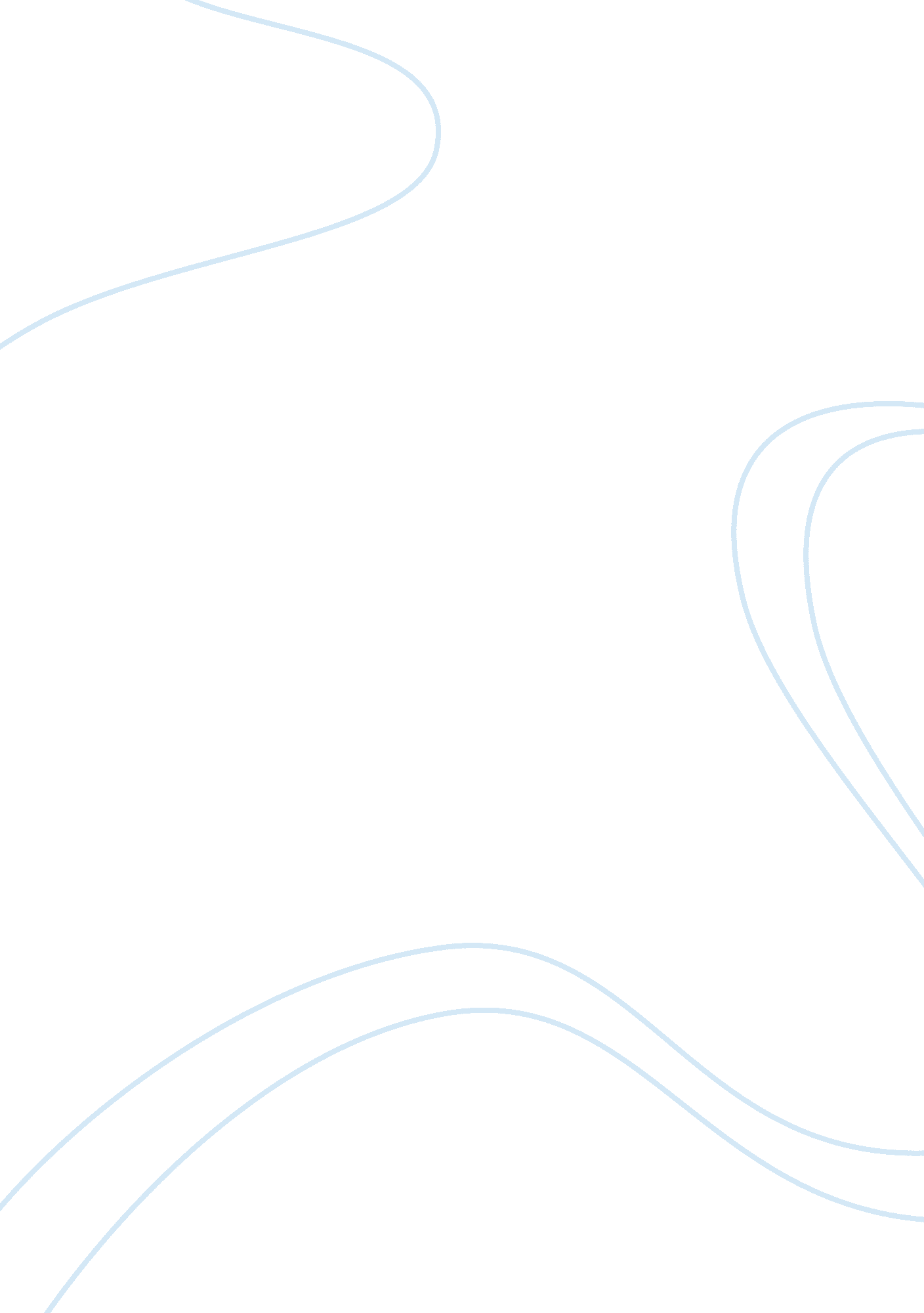 Electrical circuits: assignment essay sample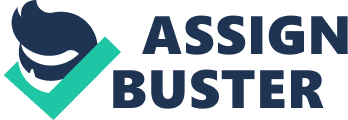 Explain the difference between a series and a parallel circuit. 1. Explain the difference between the voltage output at the battery and the voltage across each component in the series circuit. Explain the relationship between the current output at the power supply and the current through each component in the series circuit. Explain how your data support the relationships observed. 2. Explain why the current is the same between the diodes as it is from the power supply in step 8. 3. Explain the relationship between the voltage output of the power supply and the voltage across each diode in the parallel circuit. Explain the relationship between the current output of the power supply and the current through each diode in the parallel circuit. Explain how your data support the relationship observed. 4. For the combination circuit, explain the relationship between the voltage output at the power supply and the voltage across the two paths. For the combination circuit, explain the relationship between the current output of the power supply and the current through each path in the parallel circuit. Explain how your data support the relationships observed. 